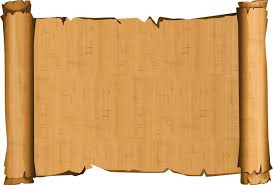 Je t’invite à inscrire sur le rouleau quelque chose que tu aimerais que Dieu change pour toi.